Year 3 Curriculum Yearly Overview 2019-20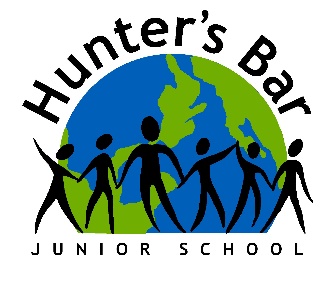 Teachers: Miss Drohan, Mr. Jenkins, Mrs. Stockley and Mrs. Wales. DatesAutumn 1 2019Autumn 2 Spring 1Spring 2 Summer 1 Summer 2 TBCOverarching ThemeWhere we are in space and timeHow the world worksCausation, change, reflectionHow we express ourselvesPerspective, causation, formHow we express ourselvesCausation, connection, responsibility, reflectionHow we organise ourselvesHow we share the planet Central IdeaWe use artefacts to discover the secrets of Ancient Egypt.We use fossils to inform us about how dinosaurs lived.Character and mood can be shown through the arts.We can use the arts to express our identity.We can see the impact of Ancient Greece in our everyday livesClimate affects the way we live our lives/ Volcanoes and earthquakesFocus curriculum areas and key themes HistoryScienceArt, Music, Dance, dramaArt, science, PSHCEGeography and HistoryGeographyLines of enquiryWhat is an artefact?
What was life like in Ancient Egypt?
What do artefacts tell us?Why are there different types of teeth?How are fossils made?Why are there different fossils around the world?What are the Arts?How is a story shown through music?How can art represent mood and emotion?What makes a good performer?What is ‘identity’?How do people express their identity?How has ancient Greece shaped sport in the world?What is democracy?How has ancient Greece shaped our urban environment? How is the climate different in the UK and the tropics?How does climate affect the lives of the people who live there?ArtChildren will develop their mastery of  clay by creating art inspired by Ancient Egypt:shabtis and amulets.Children will be introduced to their art sketchbooks to record their observations and use them to review and revisit ideas throughout the year.Sketch books close observational drawingChildren will be learning about colour mixing and understanding fundamental watercolour painting techniques.Pupils will be looking at how different colours express different moods and emotions.Hot/cold, contrasting/complementaryPortrait collage using photographs.xChildren will be working to produce a whole class piece of artwork for the art auction at the Summer FayreComputingRodocodo coding software Children will be using a learning game that teaches them the fundamentals of computer programming without complexity or jargon.Co2/1.1    design, write and debug programs that accomplish specific goals, including controlling or simulating physical systems; solve problems by decomposing them into smaller partsCo2/1.2    use sequence, selection, and repetition in programs; work with variables and various forms of input and outputCo2/1.3    use logical reasoning to explain how some simple algorithms work and to detect and correct errors in algorithms and programsChildren will be learning to use internet search engines to find safe and reliable sources of information  to support their research in the theme.Branch diagramRodocodo coding softwareChildren will be using a learning game that teaches them the fundamentals of computer programming without complexity or jargon.Co2/1.1    design, write and debug programs that accomplish specific goals, including controlling or simulating physical systems; solve problems by decomposing them into smaller partsCo2/1.2    use sequence, selection, and repetition in programs; work with variables and various forms of input and outputCo2/1.3    use logical reasoning to explain how some simple algorithms work and to detect and correct errors in algorithms and programsRodocodoRodocodo coding softwareChildren will be using a learning game that teaches them the fundamentals of computer programming without complexity or jargon.Co2/1.1    design, write and debug programs that accomplish specific goals, including controlling or simulating physical systems; solve problems by decomposing them into smaller partsCo2/1.2    use sequence, selection, and repetition in programs; work with variables and various forms of input and outputCo2/1.3    use logical reasoning to explain how some simple algorithms work and to detect and correct errors in algorithms and programsxDesign TechnologyChildren will be learning to research, design, create and evaluate their own Shadufs using pulley systems. There will be an accent on cutting skills.DT2/1.1a    Design use research and develop design criteria to inform the design of innovative, functional, appealing products that are fit for purpose, aimed at particular individuals or groupsDT2/1.1b    generate, develop, model and communicate their ideas through discussion, annotated sketches, cross-sectional and exploded diagrams, prototypes, pattern pieces and computer-aided designDT2/1.2    MakeDT2/1.2a    select from and use a wider range of tools and equipment to perform practical tasks accuratelyDT2/1.2b    select from and use a wider range of materials and components, including construction materials, textiles and ingredients, according to their functional properties and aesthetic qualitiesDT2/1.3    EvaluateDT2/1.3a    investigate and analyse a range of existing productsDT2/1.3b    evaluate their ideas and products against their own design criteria and consider the views of others to improve their workTechnologyDT2/1.4a    apply their understanding of how to strengthen, stiffen and reinforce more complex structuresChildren will be making and baking gingerbread fossils for the Christmas fayre..Children become competent in a range of cooking techniques [for example, selecting and preparing ingredients; using utensils and electrical equipment; applying heat in different ways; using awareness of taste, texture and smell to decide how to season dishes and combine ingredients; adapting and using their own recipes]Although specific Design Technology curriculum skills and objectives are not taught during this time, the children will continue to be engaged in problem solving and design-based activities.Use of levers and linkages to make shadow puppets.DT2/1.1a    Design use research and develop design criteria to inform the design of innovative, functional, appealing products that are fit for purpose, aimed at particular individuals or groupsDT2/1.1b    generate, develop, model and communicate their ideas through discussion, annotated sketches, cross-sectional and exploded diagrams, prototypes, pattern pieces and computer-aided designDT2/1.2    MakeDT2/1.2a    select from and use a wider range of tools and equipment to perform practical tasks accuratelyDT2/1.2b    select from and use a wider range of materials and components, including construction materials, textiles and ingredients, according to their functional properties and aesthetic qualitiesDT2/1.3    EvaluateDT2/1.3a    investigate and analyse a range of existing productsDT2/1.3b    evaluate their ideas and products against their own design criteria and consider the views of others to improve their workTechnologyDT2/1.4a    apply their understanding of how to strengthen, stiffen and reinforce more complex structuresChildren will be designing, making and promoting a range of hummus dips to sell at our ‘Greek Deli’.DesignUse research and develop design criteria to inform the design of innovative, functional, appealing products that are fit for purpose, aimed at particular individuals or groups.Generate, develop, model and communicate their ideas through discussion, annotated sketches, cross-sectional and exploded diagrams, prototypes, pattern pieces and computer-aided designMakeselect from and use a wider range of tools and equipment to perform practical tasks accuratelyDT2/1.2b    select from and use a wider range of materials and components, including construction materials, textiles and ingredients, according to their functional properties and aesthetic qualitiesEvaluateinvestigate and analyse a range of existing products.Evaluate their ideas and products against their own design criteria and consider the views of others to improve their work.Children will be cutting, slicing and peeling vegetables for their delicious hummus dips.Technical knowledgeHow key events and individuals in design and technology have helped shape the world. GeographyTo use maps, atlases, globes and digital/computer mapping to locate countries and describe features studiedTo describe and understand key aspects of physical geography, including climate zones, biomes and vegetation belts.To use fieldwork to observe, measure, record and present the human and physical features in the local area using a range of methods, including sketch maps, plans and graphs, and digital technologies.Although specific Geography curriculum skills and objectives are not taught during this time, the children will continue to be engaged in related activities where applicable.Although specific Geography curriculum skills and objectives are not taught during this time, the children will continue to be engaged in related activities where applicable.Although specific Geography curriculum skills and objectives are not taught during this time, the children will continue to be engaged in related activities where applicable.To use maps, atlases, globes and digital/computer mapping to locate countries and describe features studiedTo describe and understand key aspects of physical geography, including climate zones, biomes and vegetation belts, rivers, mountains, volcanoes and earthquakes, and the water cycle.To use the 8 points of a compass, 4 figure grid references, symbols and key (including the use of Ordnance Survey maps) to build their knowledge of the United Kingdom and the wider world Angles and perimeter To understand geographical similarities and differences through the study physical geography of a region of the United Kingdom (Cornwall/ Penzance), a region in a European country, and a region in North or South America.History What would my life be like if I lived in Ancient Egypt?
How do I know this is an Egyptian artefact?
What kind of roles did people have in Ancient Egypt?
How did Ancient Egyptians celebrate? (life, death, cats)XXChildren will be conducting a local history study of the General Cemetery.Children will be conducting a study of Greek life, achievements and their influence on the western world/ Sheffield.XMaths (KPIs)Find 10 or 100 more or less than a given number	Compare and order numbers to 1000	Identify, represent and estimate numbers using different representationRead and write numbers up to 1000 in numerals and in words	 Recognise the place value of each digit in a three digit number (Hundreds, tens, ones)	Add and subtract numbers mentally, including: a 3 digit number and ones, a 3 digit number and tens, a 3 digit number and hundred	Add and subtract numbers with up to three digits, using formal written methods of columnar addition and subtraction.Recall and use multiplication and division facts for the 3, 4 and 8 multiplication tables.	Write and calculate mathematical statements for multiplication and division using the multiplication tables that they know, including for 2 digit  X 1 digit numbers, using mental and progressing to formal written methods.Recall and use multiplication and division facts for the 3, 4 and 8 multiplication tables.	Write and calculate mathematical statements for multiplication and division using the multiplication tables that they know, including for 2 digit  X 1 digit numbers, using mental and progressing to formal written methodsCount up and down in tenths	Recognise, find and write fractions of a discrete set of objects: unit fractions and non-unit fractions with small denominators	Recognise that tenths arise from dividing an object into 10 equal parts and in dividing one – digit numbers or quantities by 10	Recognise and show, using diagrams, equivalent fractions with small denominators.	Add and subtract fractions with the same denominator within one whole (e.g. 5/7 + 1/7 = 6/7) MFLGermanGermanGermanGermanGermanSpanishMusicChildren will learn to use and understand staff and other musical notations

To identify and perform rhythm and pitch.To perform with increasing control in an ensemble context (Gift of the Nile).Dinosaur song.Children will be playing and performing in ensemble contexts, using their voices with increasing accuracy, fluency, expression and control.Pupils will be learning about different instruments of the orchestra through Peter and the Wolf. Pupils will be learning about pitch, timbre, tempo and dynamics.They are learning how different musical instruments convey character, emotion and moods.Singing skills, performance part of a choirAlthough specific Music curriculum skills and objectives are not taught during this time,the children will continue to be engaged in musical activities and provided with weekly singing practice Y2 and Y3 will take part in a musical KS1/2 transition project.PE Physical literacyTo develop flexibility, strength, technique, control and balanceTo compare their performances with previous ones and demonstrate improvement to achieve their personal best.GymnasticsTo develop flexibility, strength, technique, control and balanceTo compare their performances with previous ones and demonstrate improvement to achieve their personal best.Basketball and DanceTo use running, jumping, throwing and catching in isolation and in combination.Play competitive games, modified where appropriate, and apply basic principles suitable for attacking and defendingHockey and Physical LiteracyGymnasticsTo develop flexibility, strength, technique, control and balance.To compare their performances with previous ones and demonstrate improvement to achieve their personal best.Cricket – Applying physical literacy skills. - Throwing, bowling, catching and strategy.AthleticsTo use running, jumping, throwing and catching in isolation and in combinationTo compare their performances with previous ones and demonstrate improvement to achieve their personal best.PSHCESee whole school PSHCE syllabus In class P4C assembliesSee whole school PSHCE syllabus In class P4C assembliesSee whole school PSHCE syllabus In class P4C assembliesFocus identitySee whole school PSHCE syllabus In class P4C assembliesRelationship and sexual educationSee whole school PSHCE syllabus In class P4C assembliesRelationship and sexual educationSee whole school PSHCE syllabus In class P4C assemblies Sex and Relationship Education (SRE)ReadingFictionMiu and the Pharaoh – Focus reading groups FictionDinosaur Cove- Attack of the Lizard KingFictionThe Ice PalaceNon-fictionWolvesFictionThe Ice PalaceI am Henry FinchNon-fictionNewspaper reports-fairytalesFictionThe Ice PalaceAncient Greek mythsNon-fictionA history of the Sheffield Flood 1864 FictionThe Ice PalaceNon-fictionClimate and weather textsREBuddhismChildren will be learning about the life of Prince Siddhartha, the Four Noble Truths and the Eightfold Path.BuddhismLearning about festivals within the Buddhist faithPrayerHow do religious families live out their faith?CharitiesHow do religions and beliefs respond to global issues?BuddhismChildren will visit the Buddhist place of worship toScienceAnimals and humansTo describe the simple functions of the basic parts of the digestive system in humansForcesTransference of energy in gears, pulleys, levers and springsAnimals and humansTo identify the different types of teeth in humans and their simple functionsTo construct and interpret a variety of food chains, identifying producers, predators and prey.To identify and name animals. To describe in simple terms how fossils are formed when things that have lived are trapped within rockTo recognise that soils are made from rocks and organic matter.
LightTo recognise that they need light in order to see things and that dark is the absence of light.To recognise that shadows are formed when the light from a light source is blocked by a solid objectXPlantsTo identify and describe the functions of different parts of flowering plants: roots, stem/trunk, leaves and flowersTo identify and name plants RocksTo compare and group together different kinds of rocks on the basis of their appearance and simple physical propertiesMaterialsExamine the properties of materials using various tests (for example, scratch tests)States of matterObserve that some materials change state when they are heated or cooledChildren will be demonstrating and explaining how Igneous rock is formed through volcanic eruption)  chocolate test)WritingNarrative  stories – Children will be using accurate sentences and characterisation to describe Howard Carter’s discovery of Tutankhamen’s tomb.InstructionsChildren will be instructing their readers how to mummify a Pharaoh.
Letter to John HammondNarrative based on finding a dinosaur eggNon-chronological report Children will plan, write, edit and publish a dinosaur fact file using accurate sentences.Adapting a familiar narrative Peter and the wolf. Children will be learning to imitate, innovate and invent their own variations of this classic tale.Poetry Children will imitate, innovate and invent a poem inspired by Pie CorbettNewspaper reportsThe Ice PalaceWriting and performing a play Ancient Greek mythsAdventure storiesAncient Greek mythsRecount writing Writing a pirate’s diaryNon-fiction report Children will plan, write, edit and publish a school report.Enrichment(trips, experiences, visits, visitors, etc.) Stunning start: Visit to an Egyptian tombTrip to Weston Park Museum – mummification workshop – 5th and 9th OctoberIn-class mummification ceremoniesFabulous finish - Pop up museum for parents and carersFabulous finish: Dinosaur World reopensLocal field work geography trip- BirdWatchingStunning Start-Wolf exploration enrichment dayVisit to the theatre??.Orchestra visitSinging festivalFabulous finish: Y3 arts themed class assembliesThe Greek DeliStunning start: Black Boot Bart and Pirate enrichment day TBCTrip to Buddhist Centre TBCResources(artefacts, texts, art materials etc)Non-fiction reference books about Ancient EgyptAncient Egyptian artefacts and images for classroomsDinosaur nonfiction reference books Fossils, ferns, rocks and mineralsPeter and the wolf filmInstrumentsPaints, brushes, watercolour paperAcetates, Torches, batteriesIce PalaceClass Reader- House With Chicken LegsFantasiaNon-fiction reference booksFairy tale newspaper reportsTorches, batteriesNon-fiction reference books